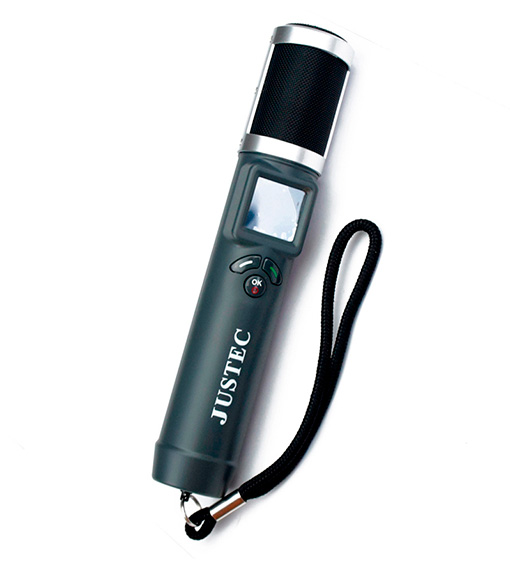 Профессиональный анализатор паров этанола (алкотестер) 
модель Alcostop 4800.Техническая спецификация.Основные параметры:Тип датчика: электрохимическийРежимы работы: пассивный режим серийного измерения (сканирования) для быстрой потоковой проверки содержания этанола (алкоголя) в выдохе (крови) человека, а также для проверки людей без сознания и проверки окружающего воздухаНе использует мундштукиДиапазон измерения: 0-100мг/100млМинимальное отображаемое значение: 1 мг/л,Выбор единиц измерения: ‰BAC, мг/л BrAC, мг/100мл BACЦветной TFT – дисплей, 1.33 дюйма по диагонали 3 кнопки управленияПерезаряжаемая литий-ионная аккумуляторная батарея 7,4В, 2000 мАч.Функция автоотключения через 2,5 минуты для сохранения заряда батареекНаличие Сертификата о внесении в реестр средств измерений в Республике КазахстанНаличие Регистрационного удостоверения МЗ РКТЕХНИЧЕСКАЯ СПЕЦИФИКАЦИЯ Подробное описание:ДОКУМЕНТАЦИЯ (ссылки на файлы в электронном виде)Инструкция по эксплуатации на русском языке.Инструкция по эксплуатации на казахском языке.Сертификат о внесении в реестр средств измерений.Регистрационное удостоверение МЗ РК.Спецификация в электронном виде.Изучите дополнительную информацию о том, как выбрать алкотестер для предприятия.Этанол буларының кәсіби анализаторы (алкотестер) 
Alcostop 4800 үлгісі.Техникалық сипаттама.Негізгі параметрлері:Датчиктің түрі: электрохимиялықЖұмыс режимі: адамның дем шығаруындағы (қанындағы) этанол (алкоголь) құрамын жылдам ағындық тексеруге, сондай-ақ, ессіз адамдарды тексеруге және қоршаған ауаны тексеруге арналған сериялық өлшеудің (сканерлеудің) пассивті режиміМүштіктерді пайдаланбайдыӨлшеу ауқымы: 0-100мг/100млЕң аз көрсетілетін мәні: 1 мг/л,Өлшем бірліктерін таңдау: ‰BAC, мг/л BrAC, мг/100мл BACТүрлі-түсті TFT – дисплей, диагоналі бойынша 1.33 дюйм3 басқару батырмасыҚайта зарядталатын литий-ионды аккумулятор батареясы 7,4В, 2000 мАч.Батареялардың қуатын сақтау үшін 2,5 минуттан кейін автосөндіру функциясыҚазақстан Республикасының өлшеу құралдарының тізіліміне енгізу туралы сертификаттың болуыҚР ДСМ Тіркеу куәлігінің болуыТЕХНИКАЛЫҚ СИПАТТАМА Толық сипаттамасы:ҚҰЖАТТАМА (электрондық түрдегі файлдарға сілтемелер)Орыс тіліндегі пайдалану жөніндегі нұсқаулық.Қазақ тіліндегі пайдалану жөніндегі нұсқаулық.Өлшем құралдарының тізіліміне енгізу туралы сертификат.ҚР ДСМ тіркеу куәлігі.Электрондық түрдегі сипаттама.Кәсіпорынға арналған алкотестерді таңдау туралы толық ақпаратты оқыңыз.Устройство: Устройство: Режимы измерений: пассивный серийный режим измерения без мундштукаДиапазон измерения:0-100мг/100мл  (в единицах концентрации алкоголя в крови). . . . . . . . . . . . . . . . . . . . . . . . . . . . . . . . . . . . . . . . . . . . . . . . . . . . . . . . . . . . . . . . . . . . . . . . . . . . . . . . . . . . . . . . . . . . . . . . . . . . . . . . . . . . . . . .. . . . . . . . . . . . . . . . . . . . . . . . . . . . . . . . . . . . . . . . . . . . . . . . . . . . . . . . . . . . . . . . . . . . . . . . . . . . . . . . . . . . . . . . . . . . . . . . . . . . . . . . . . . . . . . .Точность: Точность: Диапазон (0 - 100) мг/100мл ± 10 мг/100мл. . . . . . . . . . . . . . . . . . . . . . . . . . . . . . . . . . . . . . . . . . . . . . . . . . . . . . . . . . . . . . . . . . . . . . . . . . . . . . . . . . . . . . . . . . . . . . . . . . . . . . . . . . . . . . . .. . . . . . . . . . . . . . . . . . . . . . . . . . . . . . . . . . . . . . . . . . . . . . . . . . . . . . . . . . . . . . . . . . . . . . . . . . . . . . . . . . . . . . . . . . . . . . . . . . . . . . . . . . . . . . . .Условия окружающей среды: Условия окружающей среды: Рабочая температура: -5°C - +50°C Температура хранения: - 30 °C - +70°C Рекомендуемая температура хранения:0 °C - +25°CДавление: 600- 1400 гПа Относительная влажность: 20 - 98 % Объем анализируемого воздуха или более:1.0 л. . . . . . . . . . . . . . . . . . . . . . . . . . . . . . . . . . . . . . . . . . . . . . . . . . . . . . . . . . . . . . . . . . . . . . . . . . . . . . . . . . . . . . . . . . . . . . . . . . . . . . . . . . . . . . . .. . . . . . . . . . . . . . . . . . . . . . . . . . . . . . . . . . . . . . . . . . . . . . . . . . . . . . . . . . . . . . . . . . . . . . . . . . . . . . . . . . . . . . . . . . . . . . . . . . . . . . . . . . . . . . . .Аккумулятор: Аккумулятор: Тип:перезаряжаемая литий-ионная аккумуляторная батарея 7,4В, 2000 мАч.Количество измерений от одной зарядки:Более 1000 тестов.. . . . . . . . . . . . . . . . . . . . . . . . . . . . . . . . . . . . . . . . . . . . . . . . . . . . . . . . . . . . . . . . . . . . . . . . . . . . . . . . . . . . . . . . . . . . . . . . . . . . . . . . . . . . . . . .. . . . . . . . . . . . . . . . . . . . . . . . . . . . . . . . . . . . . . . . . . . . . . . . . . . . . . . . . . . . . . . . . . . . . . . . . . . . . . . . . . . . . . . . . . . . . . . . . . . . . . . . . . . . . . . .Размеры (Д x Ш x В): 220 мм х 40 мм x 40 мм Вес: 180 г, с аккумулятором Прочие параметры: Прочие параметры: Время предварительного нагревания:Около 3 секундВремя обнуления:Предыдущее измерение: <100 мг/100мл около 5 сек.Тип сенсора:Быстродействующий электрохимический сенсор избирательный к молекулам этанолаПерекрёстная чувствительность:НетМундштук: НетЕдиницы отображения результата измерения: ‰BAC, мг/л BrAC, мг/100мл BACВыбираются в настройках алкотестера пользователем Интерфейс пользователя:Работа через менюКнопки:3Режим энергосбережения:Автоматическое отключение после 2,5 мин бездействияДисплей:Цветной TFT – дисплей, 1.33 дюйма по диагоналиПамять:До 50 000 показаний измерения с датой и временем.Программное обеспечение: Нет.  Калибровка: Каждые 6 месяцев, либо по требованиям местных органов контроля.Назначение:Анализатор паров этанола (алкотестер) модель Alcostop 4800 среднего эксплуатационного уровня предназначен для экспрессного бесконтактного измерения массовой концентрации паров этанола в выдыхаемом воздухе.Область применения:Для предприятий – для массового предсменного медицинского осмотра и выявления лиц, нарушающих трудовую дисциплину. Для сотрудников дорожно-патрульной полиции для проверки граждан (водителей). Возможно определение паров этанола в окружающем воздухе. Особенности:Alcostop 4800 является анализатором с автоматическим режимом отбора проб воздуха и выводом результатов измерений на дисплей. Анализатор имеет пассивный серийный режим измерения (сканирование), с возможностью установки времени сканирования.Принцип действия:Принцип действия анализатора основан на применении электрохимического датчика, предназначенного для измерения массовой концентрации паров этанола в анализируемом воздухе.Тип сенсора:Электрохимический сенсор для избирательного определения алкоголя.Дисплей :Цветной TFT – дисплей, 1.33 дюйма по диагоналиКлавиатура:3 кнопки управления Управление:3 кнопки. Управление всеми функциями анализатора посредством нажатия функциональных кнопок.Питание:Источником питания являются встроенная перезаряжаемая литий-ионная аккумуляторная батарея 7,4В, 2000 мАч. типоразмера АА – 3 шт. Автоматическое отключение через 2,5 минуты простоя.Прогрев:Автоматический прогрев камеры и сенсора. Приблизительно 5 секунд после включения.Сведения о метрологической регистрацииСЕРТИФИКАТ № 219 об утверждении типа средств измерений, Зарегистрирован в реестре государственной системы обеспечения единства измерений Республики Казахстан 19.08.2019г. за № KZ.02.01.00219-2019 Действителен до 19.08.2024 г.Сведения о медицинской регистрации в РКРЕГИСТРАЦИОННОЕ УДОСТОВЕРЕНИЕ РК-МТ-5№019210. Дата государственной регистрации (перерегистрации): 11.06.2019, №N021906 Действительно до: 11.06.2024 г.Сервис:Наличие сервисного центра в Республике Казахстан осуществляющего ремонт, настройку и обслуживание. Наличие аттестованных лабораторий по поверке.Срок гарантии: 12 месяцевҚұрылғы: Құрылғы: Өлшеу режимдері: өлшеушің мүштіксіз пассивті сериялық режиміӨлшеу ауқымы:0-100мг/100мл  (қандағы алкоголь концентрациясының бірліктерінде). . . . . . . . . . . . . . . . . . . . . . . . . . . . . . . . . . . . . . . . . . . . . . . . . . . . . . . . . . . . . . . . . . . . . . . . . . . . . . . . . . . . . . . . . . . . . . . . . . . . . . . . . . . . . . . .. . . . . . . . . . . . . . . . . . . . . . . . . . . . . . . . . . . . . . . . . . . . . . . . . . . . . . . . . . . . . . . . . . . . . . . . . . . . . . . . . . . . . . . . . . . . . . . . . . . . . . . . . . . . . . . .Дәлдік: Дәлдік: Ауқым (0 - 100) мг/100мл ± 10 мг/100мл. . . . . . . . . . . . . . . . . . . . . . . . . . . . . . . . . . . . . . . . . . . . . . . . . . . . . . . . . . . . . . . . . . . . . . . . . . . . . . . . . . . . . . . . . . . . . . . . . . . . . . . . . . . . . . . .. . . . . . . . . . . . . . . . . . . . . . . . . . . . . . . . . . . . . . . . . . . . . . . . . . . . . . . . . . . . . . . . . . . . . . . . . . . . . . . . . . . . . . . . . . . . . . . . . . . . . . . . . . . . . . . .Қоршаған орта жағдайлары: Қоршаған орта жағдайлары: Жұмыс температурасы: -5°C - +50°C Сақтау температурасы: - 30 °C - +70°C Ұсынылатын сақтау температурасы:0 °C - +25°CҚысым: 600- 1400 гПа Салыстырмалы ылғалдылық: 20 - 98 % Талдау жасалатын ауаның көлемі немесе артық:1.0 л. . . . . . . . . . . . . . . . . . . . . . . . . . . . . . . . . . . . . . . . . . . . . . . . . . . . . . . . . . . . . . . . . . . . . . . . . . . . . . . . . . . . . . . . . . . . . . . . . . . . . . . . . . . . . . . .. . . . . . . . . . . . . . . . . . . . . . . . . . . . . . . . . . . . . . . . . . . . . . . . . . . . . . . . . . . . . . . . . . . . . . . . . . . . . . . . . . . . . . . . . . . . . . . . . . . . . . . . . . . . . . . .Аккумулятор: Аккумулятор: Түрі:қайта қуатталатын литий-ионды аккумулятор батареясы 7,4В, 2000 мАч.Бір зарядтаудан өлшеулер саны:1000 артық тест.. . . . . . . . . . . . . . . . . . . . . . . . . . . . . . . . . . . . . . . . . . . . . . . . . . . . . . . . . . . . . . . . . . . . . . . . . . . . . . . . . . . . . . . . . . . . . . . . . . . . . . . . . . . . . . . .. . . . . . . . . . . . . . . . . . . . . . . . . . . . . . . . . . . . . . . . . . . . . . . . . . . . . . . . . . . . . . . . . . . . . . . . . . . . . . . . . . . . . . . . . . . . . . . . . . . . . . . . . . . . . . . .Өлшемдері (Ұ x Е x Б): 220 мм х 40 мм x 40 мм Салмағы: 180 г, аккумулятормен біргеБасқа параметрлері: Басқа параметрлері: Алдын ала қыздыру уақыты:Шамамен 3 секундНөлдеу уақыты:Өткендегі өлшеу: <100 мг/100мл шамамен 5 сек.Сенсордың түрі:Этанол молекулаларына таңдамалы жылдам әрекет ететін электрохимиялық сенсорТоғыспалы сезімталдық:ЖоқМүштік: ЖоқӨлшеу нәтижесін көрсету бірліктері: ‰BAC, мг/л BrAC, мг/100мл BACПайдаланушымен алкотестер баптауларында таңдаладыПайдаланушының интерфейсі:Мәзір арқылы жұмыс жасауБатырмалар:3Энергия үнемдеу режимі:2,5 мин әрекетсіздіктен кейін автоматты сөндіруДисплей:Түрлі-түсті TFT – дисплей, диагоналі бойынша 1.33 дюймЖады:Күні және уақытымен бірге 50 000 көрсеткішке дейін.Бағдарламалық қамсыздандыру: Жоқ.  Калибрлеу: 6 ай сайын немесе жергілікті бақылау органдарының талап етуі бойынша.Тағайындалуы:Орташа пайдаланушылық деңгейіндегі Alcostop 4800 үлгісіндегі этанол буларының анализаторы (алкотестер) дем шығаратын ауадағы этанол буларының массалық концентрациясын түйіспесіз өлшеуге арналған.Қолдану саласы:Кәсіпорындар үшін – жаппай ауысым алдындағы медициналық тексеру және еңбек тәртібін бұзатын тұлғаларды анықтау үшін. Жол-патрульдік полиция қызметкерлері үшін - азаматтарды (жүргізушілерді) тексеру үшін. Қоршаған ауадағы этанол буларын анықтау мүмкіндігі. Ерекшеліктері:Alcostop 4800 ауа сынамаларын іріктеудің автоматты режимі және өлшеу нәтижелерін дисплейге шығаруы бар анализатор болып табылады. Анализатордың сканерлеу уақытын орнату мүмкіндігімен, өлшеудің пассивті сериялық режимі (сканерлеу) бар.Әрекет ету қағидасы:Анализатордың әрекет ету қағидасы талдау жасалатын ауадағы этанол буларының массалық концентрациясын өлшеуге арналған электрохимиялық датчикті қолдануға негізделген.Сенсордың түрі:Алкогольді таңдамалы анықтауға арналған электрохимиялық сенсор.Дисплей :Түрлі-түсті TFT – дисплей, диагоналі бойынша 1.33 дюймПернетақта:3 басқару батырмасы Басқару:3 батырма. Анализатордың барлық функцияларын фунфионалдық батырмаларды басу арқылы басқару.Қуат алу:Қуат көзі орнатылған қайта қуатталатын литий-ионды аккумулятор батареясы 7,4В болып табылады, 2000 мАч. типтік өлшемі АА – 3 дн. 2,5 минут тоқтап тұрудан кейін автоматты сөндіру.Қыздыру:Камера мен сенсорды автоматты қыздыру. Қосылудан кейін шамамен 5 секунд.Метрологиялық тіркеу туралы мәліметӨлшеу құралдарының түрін бекіту туралы СЕРТИФИКАТ № 219, Қазақстан Республикасының өлшем бірлігін қамтамасыз етудің мемлекеттік жүйесі тізілімінде 19.08.2019 ж. № KZ.02.01.00219-2019 тіркелген. 19.08.2024 ж. дейін жарамдыҚР медициналық тіркеу туралы мәліметРК-МТ-5№019210 ТІРКЕУ КУӘЛІГІ. Мемлекеттік тіркеу (қайта тіркеу) күні: 11.06.2019, №N021906. 11.06.2024 ж. дейін жарамды Сервис:Қазақстан Республикасында жөндеуді, баптауды және қызмет көрсетуді іске асыратын сервистік орталықтың болуы. Тексеру жөніндегі аттестатталған зертханалардың болуы.Кепілдік мерзімі: 12 ай